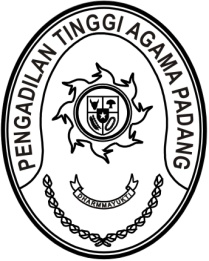 Nomor     	:	W3-A//KP.00.3/11/2021	29 November 2021Lampiran	:	-Perihal	: Mohon Pemeriksaan Kesehatan		Kepada Yth.		Direktur RSUP Dr, M. Djamil Padang		Assalamu’alaikum, Wr. Wb.Berdasarkan surat Sekretaris Mahkamah Agung RI Nomor 2824/SEK/KP.00.3/11/2021 tanggal 25 November 2021 hal Usulan Pengangkatan Calon Pegawai Negeri Sipil menjadi Pegawai Negeri Sipil Formasi Tahun 2019 di Lingkungan Mahkamah Agung RI dan Badan Peradilan di Bawahnya, dengan ini kami mohon bantuan Bapak untuk melakukan pemeriksaan kesehatan jasmani dan rohani terhadap:Nama		: Novia Mayasari, S.E.NIP			: 199011262020122009Pangkat /Golongan	: Penata Muda/ IIIa Jabatan		: CPNS/ Verifikator KeuanganUnit Kerja		: Pengadilan Tinggi PadangNama		: Muhammad Andi Purwanto, A.Md.T.NIP			: 199404152020121004Pangkat /Golongan	: Pengatur (II/c)Jabatan		: CPNS/ Calon Pranata Komputer Pelaksana Unit Kerja		: Pengadilan Tinggi PadangSebagai salah satu syarat kelengkapan dokumen pengangkatan yang bersangkutan sebagai Pegawai Negeri Sipil.Demikian disampaikan untuk dipergunakan sebagaimana mestinya. Atas kerjasama yang baik Kami ucapkan terima kasih.WassalamKetua,  Drs. H. Zein Ahsan, M.H.NIP. 195508261982031004Tembusan :1. Yth. Direktur Jenderal Badan Peradilan Agama Mahkamah Agung RI2. Yth. Kepala Biro Kepegawaian Mahkamah Agung RI.